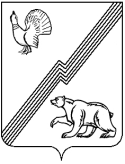 ДЕПАРТАМЕНТ ФИНАНСОВ АДМИНИСТРАЦИИ ГОРОДА ЮГОРСКА  Ханты-Мансийского автономного округа – Югры  ПРИКАЗ  от 07 декабря 2020 года                            		 	                                                    № 57пОб утверждении перечня кодов подвидов по видам доходов, главными администраторами которых являются органы местного самоуправления города Югорска, органы администрации города и (или) находящиеся в их ведении казенные учрежденияВ соответствии с пунктом 9 статьи 20 Бюджетного кодекса Российской Федерации и пунктом 9.1. раздела 4 Положения о департаменте финансов администрации города Югорска, утвержденного решением Думы города Югорска от 29.11.2011 № 110ПРИКАЗЫВАЮ:1. Утвердить перечень кодов подвидов по видам доходов, главными администраторами которых являются органы местного самоуправления города Югорска, органы администрации города и (или) находящиеся в их ведении казенные учреждения, согласно приложению.2. Признать утратившими силу приказ департамента финансов администрации города Югорска от 29.12.2015 № 48п «Об утверждении перечня кодов подвидов по видам доходов бюджета города Югорска» и приказ директора департамента финансов администрации города Югорска от 28.12.2018 № 54п «О внесении изменений в приказ департамента финансов администрации города Югорска от 29.12.2015 № 48п «Об утверждении перечня кодов подвидов по видам доходов бюджета города Югорска».3. Приказ вступает в силу после подписания.4.  Разместить приказ на официальном сайте органов местного самоуправления города Югорска.5 .  Контроль за выполнением приказа оставляю за собой.Директор департамента финансов                                                                      И.Ю.МальцеваПриложениек приказу директора департамента финансовот 07 декабря 2020 № 57п  Перечень кодов подвидов по видам доходов, главными администраторами которых являются органы местного самоуправления города Югорска, органы администрации города и (или) находящиеся в их ведении казенные учреждения№ п/пКодглавного админист-ратора доходов бюджетаКод вида доходовбюджетаКод подвида доходов бюджетаКод подвида доходов бюджетаНаименование кода подвида доходов бюджета№ п/пКодглавного админист-ратора доходов бюджетаКод вида доходовбюджетагруппа подвида доходовбюджетааналитическая группаподвида доходовбюджетаНаименование кода подвида доходов бюджета1234561.0001 08 07150 011000110Государственная пошлина за выдачу разрешения на установку рекламной конструкции (сумма платежа (перерасчеты, недоимка и задолженность по соответствующему платежу, в том числе по отмененному))2.0001 08 07150 012000110Государственная пошлина за выдачу разрешения на установку рекламной конструкции (пени и проценты по соответствующему платежу)3.0001 08 07150 013000110Государственная пошлина за выдачу разрешения на установку рекламной конструкции (суммы денежных взысканий (штрафов) по соответствующему платежу согласно законодательству Российской Федерации)4.0001 08 07150 014000110Государственная пошлина за выдачу разрешения на установку рекламной конструкции (прочие поступления)5.0001 08 07150 015000110Государственная пошлина за выдачу разрешения на установку рекламной конструкции (уплата процентов, начисленных на суммы излишне взысканных (уплаченных) платежей, а также при нарушении сроков их возврата)6.0001 08 07173 011000110Государственная пошлина за выдачу органом местного самоуправления городского округа специального разрешения на движение по автомобильным дорогам транспортных средств, осуществляющих перевозки опасных, тяжеловесных и (или) крупногабаритных грузов, зачисляемая в бюджеты городских округов (сумма платежа (перерасчеты, недоимка и задолженность по соответствующему платежу, в том числе по отмененному))7.0001 08 07173 012000110Государственная пошлина за выдачу органом местного самоуправления городского округа специального разрешения на движение по автомобильным дорогам транспортных средств, осуществляющих перевозки опасных, тяжеловесных и (или) крупногабаритных грузов, зачисляемая в бюджеты городских округов (пени и проценты по соответствующему платежу)8.0001 08 07173 013000110Государственная пошлина за выдачу органом местного самоуправления городского округа специального разрешения на движение по автомобильным дорогам транспортных средств, осуществляющих перевозки опасных, тяжеловесных и (или) крупногабаритных грузов, зачисляемая в бюджеты городских округов (суммы денежных взысканий (штрафов) по соответствующему платежу согласно законодательству Российской Федерации)9.0001 08 07173 014000110Государственная пошлина за выдачу органом местного самоуправления городского округа специального разрешения на движение по автомобильным дорогам транспортных средств, осуществляющих перевозки опасных, тяжеловесных и (или) крупногабаритных грузов, зачисляемая в бюджеты городских округов (прочие поступления)10.0001 08 07173 015000110Государственная пошлина за выдачу органом местного самоуправления городского округа специального разрешения на движение по автомобильным дорогам транспортных средств, осуществляющих перевозки опасных, тяжеловесных и (или) крупногабаритных грузов, зачисляемая в бюджеты городских округов (уплата процентов, начисленных на суммы излишне взысканных (уплаченных) платежей, а также при нарушении сроков их возврата)